Руководителям органовместного самоуправления, осуществляющихуправление в сфере образованияРуководителям краевыхгосударственных образовательныхорганизаций, подведомственныхминистерству 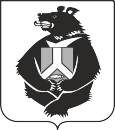 Об участии в проекте "Страна трудовой доблести"Министерство образования и науки Хабаровского края на основании письма Уполномоченного по правам ребенка в Хабаровском крае 
от 15 марта 2024 г. № 7758 информирует, что общероссийской общественной организацией "Национальная родительская ассоциация социальной 
поддержки семьи и защиты семейных ценностей", 
при поддержке Фонда президентских грантов реализуется проект "Страна 
трудовой доблести" (далее – Проект).Цель Проекта: формирование у молодежи и родительского сообщества исторической памяти о трудовом подвиге тружеников тыла 
в годы Великой Отечественной войны, а также позитивного имиджа городов трудовой доблести, как перспективных территорий развития. Проект реализуется с 1 марта по 30 июня 2024 г. и включает в себя 
следующие ключевые мероприятия:- всероссийский конкурс "Трудовые династии земли российской";- всероссийский туристическо-краеведческий конкурс экскурсионных работ "Вклад моего города в Великую Победу";- всероссийская семейная акция памяти "Труженики тыла моей семьи".Сбор конкурсных работ осуществляется до 15 мая 2024 года. С положениями о проведении вышеуказанных конкурсов и акции можно ознакомиться по ссылке: https://nra-russia.ru/news-nra/startovali-vserossijskie-konkursy-i-akcija-proekta-strana-trudovoj-doblesti.Вопросы организационному комитету Проекта направляются 
на электронную почту std2023-2024@yandex.ru.Просим довести информацию о реализации Проекта до сведения 
руководителей образовательных организаций, педагогических работников, других заинтересованных лиц, обеспечить их активное участие в Проекте.Заместитель министра – начальник управленияобщего образования						              Е.В. Матаржук